Restituer le patrimoine ou le déporter de nouveau: quand « La route des chefferies du Cameroun »mène au Musée du Quai Branly- Jacques Chirac en 2022BetzogoEtongo,Simona-Lévi; MiachéEvina,Champolion;Tchandeu, Narcisse SantoresDépartement des Arts et Archéologie, Université de Yaoundé Ilevibetsogo@gmail.com; champollionmiache@gmail.com; tchandeunarcisse@yahoo.frRésuméPrincipal symbole d’une ethnologie coloniale française du pillage culturel itinérant, extensif, tous azimuts et rapide (peu documenté), le Musée du Quai Branly (MQB)- Jacques Chirac abrite une collection peu égalée du patrimoine camerounais. Aussi, se serait-on attendu à ce que l’engagement du Président Macron, dans le sens d’une restitution aux africains des patrimoines spoliés pendant la période coloniale, trouve un  écho des plus favorables au Cameroun. Loin s’en faut. Alors que le pays peine à se constituer en État requérant, les inconditionnels des réseaux « France-Afrique » s’activent paradoxalement, à travers le projet « Route Des Chefferies » (RDC) du Cameroun, à déporter en 2022 les dernières survivances des patrimoines locaux à destination du MQB.Il s’agit une fois de plus d’aller singer le continent, empruntant les sentiers battus de la « route des chefferies du Cameroun », afin de revivre les fantasmes d’une Afrique fétichisée, aux prises du sempiternel passage initiatique « du visible à l’invisible ».À contre-courant de la perspective de restitution des patrimoines spoliés pendant les périodes coloniales, le projet d’exposition « Sur la route des chefferies du Cameroun… » au MQB peut autant intriguer par ses motivations, que par son opportunité, son intérêt et ses objectifs.Mots clés : restitution, déportation, patrimoine, Quai Branly-Jacques-Chirac, route des chefferies, Cameroun. The main symbol of a French colonial ethnology by widespread, all-out and rapid (little documented) cultural looting, the Quai Branly Museum (QBM)-Jacques Chirac preserves an unrivaled collection of Cameroonian heritage. So one would have expected that the commitment of President Macron, for a restitution to Africans of their heritage looted during the colonial period, would find a most favourable for Cameroon. Far from it. While the country is struggling to establish itself as a requesting State, the irresistible network of "France-Africa" is paradoxically activated, through the "Route of the Chiefdoms " « Route Des Chefferies » project in Cameroon, to send during 2022 some of the last survivals of heritage to the QBM- Jacques Chirac. Once again it is a question of going to the continent, taking the beaten path of the "Route of the  of Cameroon", in order to relive the fantasies of a fetishised Africa, in the grip of the eternal initiatory passage "from the visible to the invisible". Against the current of the perspective of restitution of heritage looted during the colonial periods, the exhibition project "On the road to the of Cameroon..." at the MQB is intriguing for its motivations, its opportunity, its interest and its objectives.Keywords: restitution, deportation, heritage, Quai Branly-Jacques-Chirac, chiefdom road, Cameroon. Restituer le patrimoine ou le déporter de nouveau: quand « La route des chefferies du Cameroun » mène au Musée du Quai Branly- Jacques Chirac en 2022BetzogoEtongo,Simona-Levi ; MiachéEvina,Champolion;Tchandeu, Narcisse SantoresDépartement des Arts et Archéologie, Université de Yaoundé ILevibetsogo@gmail.com; champollionmiache@gmail.com; tchandeunarcisse@yahoo.frIntroductionÀ plus de trois ans du discours du Président Macron à Ouagadougou (novembre 2018), souhaitant que « d’ici cinq ans les conditions soient réunies pour des restitutions temporaires et définitives du patrimoine africain en Afrique »,on peut déjà en parler comme d’une grande désillusion.Ce constat tient autantdu bien pauvre « butin » déjà restitué malgré le chronogramme ambitieux (trois étapes) fixé par le rapport Sarr&Savoy, que de la poignée de pays africains qui se sont officiellement constitués en État requérant.Parmi la grande majorité des pays qui se montrent indolents sur le sujet, l’exemple du Cameroun paraît si paradoxal que le pays compte, dans le seul cas du  MQB, le deuxième corpus le plus important du continent, soit près de 7838 objets ; ce qui représente à peu près cinq fois les collections permanentes d’objets d’art conservés au Musée National de Yaoundé.On pourrait s’en offusquer si l’on ne prend pas en compte que le domaine de la culture est véritablement « le parent pauvre » des politiques de développement au Cameroun, moins d’un pourcent du budget annuel de l’État étant accordé au Ministère des Arts et de la Culture (MINAC). Dans cette situation, comment créer des conditions idoines de retour du patrimoine, alors que la culture est loin de compter parmi les priorités de la Stratégie Nationale de Développementà l’Horizon 2030(SND30) projetée par le gouvernement, perspective elle-même assujettie à de multiples crises sécuritaires et politiques ?Face à ce qui paraît être une démission de l’Étatdu secteur culturel, surtout ressentie dès le tournant des années de crise économique, s’impose l’agenda culturel propre des partenairesoccidentaux, en particulier la France dont l’Agence Française de Développement est devenue un partenaire incontournable d’appui financier, d’orientation et de validation des projets culturels dans les secteurs publics et privés camerounais.Une belle démonstration de la puissance économique de cette coopération culturelle française estbienillustrée par le lancement en 2006 du projet « route des chefferies » (RDC) du Cameroun, subventionné à plus de 90% par divers partenaires publics et privés français. Plus d’une dizaine d’années après l’implantation du projet, il faut croire qu’il est autant louable pour des initiatives de promotion culturelle,au cœur desquelles le musée des civilisations de Dschang, qu’inquiétant pour certaines idées, notamment celle saugrenue d’une translocation supplémentaire, en 2022, d’un corpus important du patrimoinecamerounais pour une expositionau MQB. Au sentiment d’inquiétude correspond sans doute un questionnement sur l’opportunité, les intérêts et objectifs du projet d’exposition, tenant compte de sa mise en place dans un musée déjà fort richedes biens culturels camerounais, que ce soit en termes d’originalité des pièces,de leur ancienneté, ou de leur nombrepeu égalé et représentatif des diverses aires culturelles du pays. Et, c’est justement parce que le MQB représente en France l’institution la plus symbolique des pillages de la période coloniale au Cameroun, qu’il cristallise, depuis plusieurs décennies déjà, l’essentiel des réclamations des chefferies traditionnelles, des associations de la société civile et des réseaux de la diaspora. Comment comprendre donc le projet d’une énième translocation ? Attention à ce que le thème de l’exposition, « Sur la route des chefferies du Cameroun : du visible à l’invisible », n’emprunte pas les sentiers battus d’un art fétichisé, servi d’une part à la diaspora, afin d’entretenir l’éternel mythe d’une Afrique enchantée, d’autre part àl’Occident bien-pensant, pétrit dans l’ethnologie irrésistible de l’exotisme.Le paradoxe camerounais : 7838 pièces au MQB et unepassivitéinquiétante de l’ÉtatIl est tout à fait paradoxal que les États de l’Afrique centrale, en particulier le Tchad et le Cameroun, comptant le plus grand nombre des collections coloniales africaines au MQB, soient pourtantles moins actifs dans les diplomaties officielles de restitution du patrimoine. Le cas du Cameroun interpelle encore plus quand on sait le vent d’espoir, de fierté diplomatique et même d’union nationale qui a soufflé en 1974 lors de la restitution par les États-Unis (une galerie new-yorkaise) de la célèbre statue-trône diteafo-a-Kom(Nkwi 1975, Ferreti 1975).Si ce retour symbolique fut un signal fort pour l’ensemble de l’Afrique subsaharienne, l’histoire ne retiendra que le coup d’éclat d’une diplomatie d’État,engluée par la suite dans une profonde léthargie, malgré les cris d’alarme incessants de la société civile camerounaise. Ces cris sont d’ailleurs devenus plus retentissants depuis qu’ils croient avoir trouvé un écho favorable à travers les déclarationsinattendues du Président Macronà Ouagadougou. Dans ce sens, aucun musée français ne peut mieux que le MQBcristalliser les attentes, comptant à lui seul près de soixante-dix mille pièces de l’Afrique subsaharienne, ceci parmi les quatre-vingt-huit mille au moins représentées dans les collections publiques françaises. Autrefois appelé « Musée des Arts et Civilisations d’Afrique, d’Asie, d’Océanie et des Amériques », et rebaptisé depuis le 21 juin 2016 « musée quai Branly- Jacques-Chirac », il a hérité d’une contingence de collections principalement issues du musée de l’homme (ancien fond du musée ethnographique du Trocadéro) et du Musée National des Arts d’Afrique et d’Océanie.I.1. Histoire,statuts et expositionsdes collections camerounaises au quai BranlyL’histoire des collections camerounaises au quai Branly n’estpas si différente de celle d’autres colonies françaises en Afrique, plus ou moins dépouillées de leurs biens culturelsde manière inéquitable (pillage, vol, captation, spoliation, ruse, consentement forcé, don par contrainte morale, mission dite scientifique…), au point que certains foyers culturels en ont été totalement dépossédés. Du statut de simples témoins ethnographiques, les objets deviendront de véritables gages du jeu d’influence des puissances coloniales, lesquellesles présenteront comme des sortes de trophées lors des différentes expositions « universelles » d’art colonial, une première française se tenant en 1889 à Paris. Si le Cameroun est toujours bien représenté dans ces rencontresculturelles, c’est que le pays a été un vaste champ d’entrecroisement des missions d’explorations multidirectionnelles, transformées en de véritables raids scientifiques lorsque l’Institut d’Ethnologie de Paris se mettra en place en 1925, financé par le Ministère des Colonies. Ainsi, du nord au sud Cameroun, se sont vues alternées de célèbres missions de collectes (objets, archives manuscrites, audio-visuelles et sonores) comme le « Dakar-Djibouti » en 1931, la « Mission Henri Labouret » en 1934, la « mission Sahara-Cameroun » en 1938, la mission Lebaudy-Griaule (1938-39), etc. Associant puissances militaires, administratives et ethnologues pendant la période coloniale, ces missions se veulent plus discrètes et sournoises au lendemain des indépendances. Ellesparviennent cependant à des collectes scientifiquesnon négligeables, effectuées par des chercheurs comme ceux de l’Office de Recherche Scientifique et Technique d’Outre-mer (ORSTOM), (actuel IRD) et du CNRS ; en témoigne l’expatriationpar R. Dognin, entre 1968 et 1972, de 700 calebassespyrogravées du nord-Cameroun, une bonne partie ayant été offerte au MQB. À cela, il faut ajouter de nombreux dons adressésà toutes sortes de missionnaires résidents. Il en va ainsi de plus 280 objets offerts par des chefs du au médecin P. Harter, présents légués après son décès à l’Étatfrançais, dont 53 pièces exceptionnelles au MQB.Par rapport à la dynamique des dépossessions d’objets, avant, pendant et après la colonisation, le rapport Sarr&Savoy(2018 : 41) est assez édifiant : « Le cas du Cameroun est exemplaire de ce phénomène : jusqu’en 1884, seules trois pièces originaires de cette région sont répertoriées dans l’inventaire du musée du quai Branly-Jacques Chirac [...] Entre 1885 et 1960, on compte 6968 arrivées supplémentaires, contre seulement 713 depuis 1960 ».En termes de statut juridique, les objets camerounais, au même titre que toutes les autres collections du MQB,sont tous soumis au droit d’inaliénabilité du patrimoine mobilier du domaine public français. De fait, anticipant sur les velléités de revendication patrimoniale postcoloniales, la France métropolitaine a eu la malicieuse idée de transférer dès 1960les collections africaines et océaniennes de l’ancien « musée des Colonies » du palais de la Porte Dorée, jusqu’alors sous tutelle du ministère des Colonies (« de l’Outre-mer » depuis 1946), vers la Direction des Musées de France du Ministère de la Culture.Cet acte de translocation à la fois symbolique et administratif aura le mérite de scellerdurablement l’inaliénabilité des collections du fonds public. Par ailleurs, s’appuyant sur le droit international, l’État français ne manque pas de faire prévaloir la convention de l’Unesco de novembre 1970, mais qu’il a tardivement ratifié en 1995, acte qui exclut du champ des restitutions tout objet acquis avant cette base légale. C’est en tenant compte de toutes ces barrières du droit positif, que le rapport Sarr&Savoy plaide pour une réforme du code du patrimoine, notamment en y introduisant un article qui favoriserait la restitution dans le cadre d’un « accord bilatéral de coopération culturelle ». Ainsi, en faveur de la loi no 2020-1673 votée par le parlement français en décembre 2020,a été amorcée laphase initiale des trois étapes de restitution d’objets, mais n’autorisant la cession de propriété qu’au cas par cas. Cette mesure d’exception a déjà permis de restituer provisoirementle sabre dit d’El Hadj Oumar Tall au Sénégal (novembre 2019) ; et 26 pièces du trésor royal d’Abomey auBénin (novembre 2021). A également été annoncé dans cette première phase de rétrocession,entre autres, un trône royal bamoum (Réf. 71.1934.171.1 du quai Branly), collecté par la mission Henri Labouret (1934). C’est à cette dernière que l’on doit l’une des dépossessions les plus importantes du patrimoine camerounais, notamment 1245 pièces, d’ailleurs recommandées pour la seconde phase de restitution selon le rapport Sarr&Savoy (2018 : 57). Sur le plan des techniquesd’exposition, si l’on peut reconnaitre au Musée de l’homme une scénographie privilégiant la reconstitution de l’écologie fonctionnelle des collections, au MQB, la tendance est plutôt prédominée par la valorisation formelle de l’objet, dans la tradition de l’art en soi revendiqué par J. Kerchache, l’un des pères idéologiques de ce musée. Dans ce dernier cas, les conditions d’exposition optimale de l’objet commande-t-il une maitrise del’histoire des formes, des codes iconographiques, sémiologiques et symboliques. Considérant l’exemple de l’exposition des calebasses pyrogravées du nord-Cameroun au MQB, nul doute que leur présentation sur la face convexe (figure 1), adéquate d’un point de vue rétinien occidental, soit considérée comme une aberration sémiologique chez les pyrograveuses peules.Ces dernières, véritables férues d’esthétique, prennentgrand soin de les disposer en veillant toujours à ce que la faceoù a été amputéela pédoncule (et d’où se module le dessin) soit la plus exposée au spectateur ; encore que l’assortiment des objets respectent une certaine hiérarchie décroissante des tailles du nord au sud, le nord indiquant la position de la femme (Dognin 1989 : 94).Par ailleurs, C. Seignobos (2017 : 217-218), spécialiste de l’architecture vernaculaire africaine, consulté entre octobre 1998 et avril 1999 sur les façons de présenter ce champ dans le musée naissant,regrettait qu’aucune de ses propositions (maquettes, éléments d’architecture, bornes interactives…) n’ait été pris en compte, sacrifiant ainsi la vision scientifique (d’emprise ethnologique) à celle esthétique des collectionneurs.Aussi, la prise en compte de la problématique de l’exposition dans le rapport Sarr&Savoy (2018 : 59) a-t-elle amené les auteurs à plaider afin que les commissions responsabilisées en Afrique, puissent formuler« des recommandations pour la présentation des objets africains dans les musées de France. Les commissions seraient informées d’éventuels projets d’exposition ».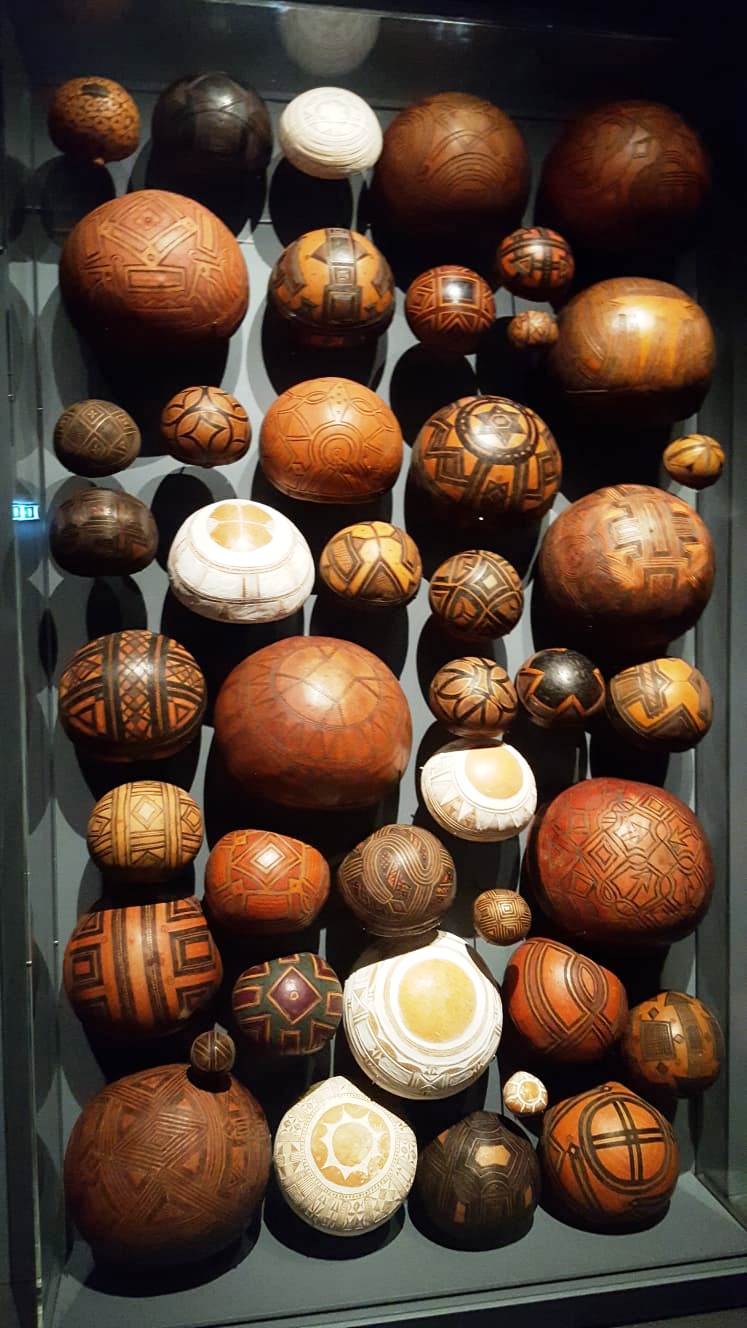 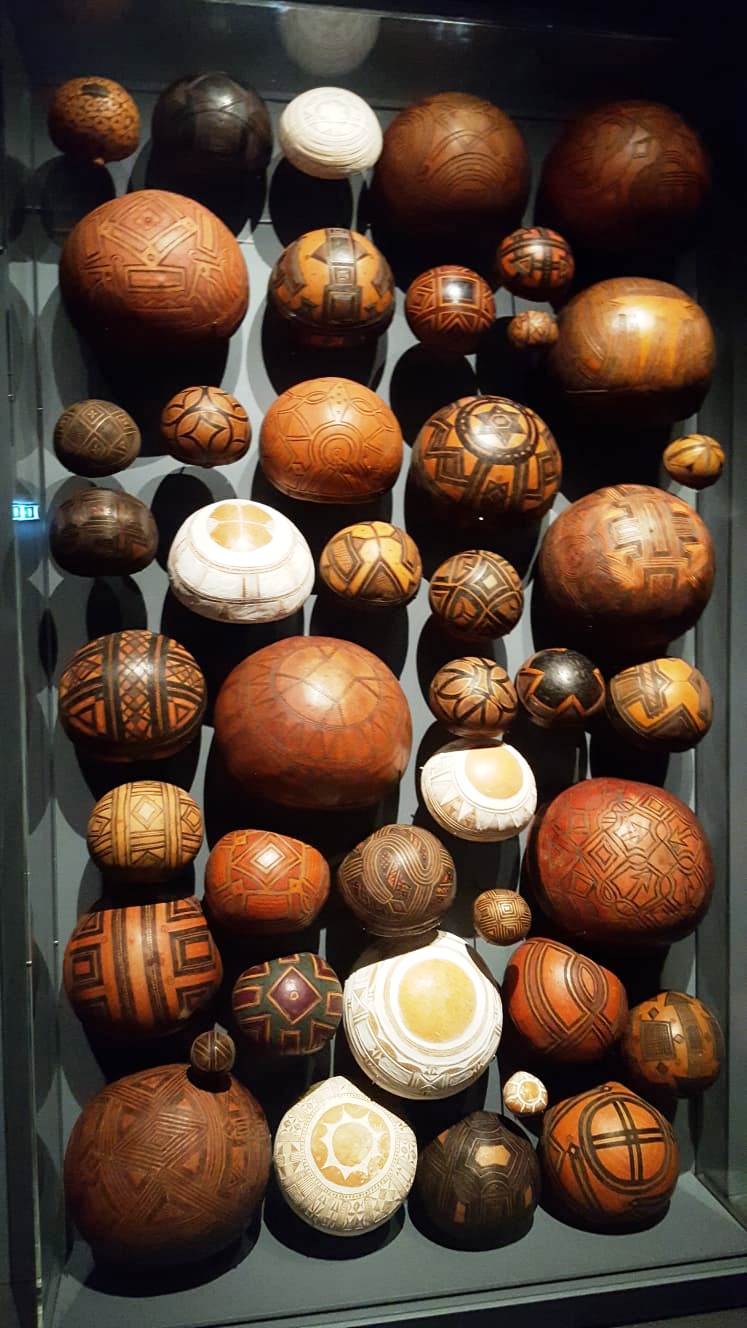 I.2. Activisme des chefferies traditionnelles,de la société civile et passivité de l’ÉtatcamerounaisFace aux chocs culturels de la période coloniale, les composantes ethnologiques camerounaises ont été exposées à des processus de déculturation, d’acculturation ou d’éclectisme culturel, occasionnant une perte irréversible de repère culturel chez certains, et un syncrétisme plus sélectif chez d’autres. Dans le premier cas, surtout illustré par les sociétés de type segmentaire, les pillages d’objets, les interdictions et destruction des rites, ont été si systématiques et profonds que la mémoire collective semble très peu attachée aux choses du passé ; alors que dans le second cas, bien attesté dans les groupes de type centralisé, la résilience et la survivance des patrimoines culturels à la fois matériels et immatériels, justifie un attachement fort aux héritages ancestraux. De fait, en matière de réclamation des patrimoines spoliés pendant la période coloniale, il faut par exemple constater qu’audésintérêt relatif des sociétés segmentaires de la zone forestière (Fang, Béti, Bulu…), correspond l’activisme certain des sociétés royales du Grassland(Bamiléké, Bamoum, Nord-ouest). Dans ce dernier cas, les revendications savent en plus compter sur une mise en réseau solidaire d’élites traditionnelles, intellectuelles et du lobbying de la diaspora.De tels réseaux sontdéjà depuis longtemps mobilisés pour la revendication des trésors du palais des rois Bamoum, en particulier des trônes exceptionnels des sultanssurtout  présents dans différents muséesallemands et français.Dans les chefferies bamiléké, la mise en place ces dernières décennies des musées intégrés au sein des palais royaux (Notué& Bianca 2005, 2006a- b, Piou, DjacheNzefa&als. 2012, DjacheNzefa 2021), a favorisé une véritable réflexion sur les restitutions des patrimoines ; cespréoccupations rencontrent celles d’une diaspora qui ne ménage aucun effort pour financer le déplacement des chefs en Europe,ceci dans l’optique de les conscientiser sur le devenir de leurspatrimoines dans les musées occidentaux.Bien que plusieurs voix disparates émettent depuis longtemps des cris d’alarme dans la société civile, les revendications ont su prendre corps à travers certaines associations, principalement lafondationAfrikAvenir International. Dirigée par l’historien Kum’aNdumbe III, cette fondation œuvre depuis 2013 dans différents projets de recherche scientifique, d’information et de sensibilisation sur la question des restitutions du patrimoine. L’un des cas les plus médiatiques de cette campagne est sans doute celui du pillage des éperons exceptionnels de pirogue dualasous différentes administrations colonialesallemandes et françaises.Àl’échelle des pouvoirs publics, à défaut de projeter la culture parmi ses leviers de développement à l’horizon 2030, il est clair que l’État camerounaisest resté parmi les plus attentistes sur la question des restitutions ; ce qui justifie la vacuité des communications officielles etdes débats parlementaires. Et même si une décision officielle du MINAC a finalement mis en place un comité en 2021, faut-il encore s’interroger sur la qualité et surtout l’expertise pluridisciplinaire des membres. Par ailleurs, à défaut de décret d’application de la loi d’avril 2018 sur la protection et surtout le classement des biens culturels, le pays est devenu un eldorado ou une plaque tournante du trafic des patrimoines anciens, mais aussi des copies alimentées par les célèbres foyers de Foumban, de Babanki et Babungo.Par ailleurs, malgré la grande offre des cursus académiques dans les domaines de l’art, de l’archéologie, des sciences du patrimoine et de la muséologie, à partir de 1993 dans les universités d’État, il faut aussi constater une pauvreté des rencontres, débats et publications scientifiques sur l’actualité liés aux restitutions du patrimoine. Seule l’Université de Dschang semble bien engagée sur le sujet, en faveur des programmes de coopération  surtout développés avec les institutions allemandes.  Mais tout compte fait, on en vient à se demander si le format de restitution « d’État à État », n’est-il pas une sorte de supercherie, surtout quand on sait que les objets ont été pillés par un État colonial, non pas à un autre État souverain, mais à des groupes ethniques parfaitement conscients de leur patrimoine, donc plus légitime à en revendiquer le retour. Toutes choses qui expliquent que la grande mobilisation constatée dans certaines communautés ethnographiques, sur fond de réappropriation des fiertés identitaires, soit en déphasage avec des préoccupations plus existentielles de l’État, celui-ci étant à bout de  àde longues années de crises économiques et sociopolitiques. Spectre néocolonial de ladéportationet exposition « du visible à l’invisible »Après diffusion médiatique du projet de l’exposition « Sur la route des chefferies du Cameroun… » en 2022 MQB,les réactions camerounaises sur les réseaux sociaux se résumeraientà cette préoccupation : Le MQBn’a-t-il pas déjà assez de collections camerounaises à exposer pour lui en fournir davantage ? De ce questionnement naît parfois une polémique légitime surle caractère néocolonial de l’exposition, notamment pour le souvenir qu’elle évoque des fameuses « expositions universelles d’art colonial » du XIXe siècle ; celles-ci étaient aussi riches du pillage des œuvres, trophées d’explorateurs ou butins de guerre, que réductrices dans la manière de mettre en scène le « bon sauvage » au plaisir des yeux du « civilisé inculte ». Aussi, si la métaphorethématique « du visible à l’invisible » défend volontiers l’idée enchanteressed’« une culture vivante », dans le sens d’une dialectique du matériel à l’immatériel ou du naturel au surnaturel, s’impatiente-t-on de savoir comment cette alchimie est-elle possible dans l’espace désincarné du musée ; comment une plante déracinée de son écologie naturelle pourrait-elle continuer à croître dans un environnement artificiel ou même fictionnel ?  II.1. Prétexte scientifique de l’évènementLa « saison culturelle camerounaiseà Paris » s’annonce comme l’événementiel qui mettra en vedettel’exposition intitulée : « Sur la route des chefferies du Cameroun : du visible à l’invisible », prévue du 5 avril au 17 juillet 2022  au MQB à Paris. L’un impliquant l’autre comme dans un syllogisme sournois, il faut se demander si « La route des chefferies » (RDC), projet scientifique clairement fondé depuis 2006 autour des chefferies bamiléké, mène légitimement au carrefour dupaysdit « Afrique en miniature » de par sa grande diversité naturelle et culturelle.Très peu certain, encore qu’à la base du projet RDC, A. Galitzine- Loumpet (2013 : 94) y avait déjà discerné une sorte de jeu de mots, voire de supercherie langagière ou de surenchère sémantique : « À l’échelle régionale, l’adjectif « bamiléké » devient synonyme du terme « Grassfield » désignant les régions de l’Ouest et du Nord-Ouest ; à l’échelle nationale, par un procédé allusif, le syntagme « La route des chefferies (de l’Ouest) » se transforme en celui de « La route des chefferies traditionnelles (du Cameroun) ». Ce dessein ambigu de projeter le Cameroun sous le seul prisme des chefferies centralisées du Grassland est d’ailleurs mal dissimulé quand on interprète les éléments matériels les plus représentatifs du projet expographique : des trônes en grand nombre, des éléments sculptés de l’architecture de cours, statuaires d’effigies royales et masques de sociétés sécrètes, des objets de parureet d’art appliqué prédominés par des textiles, récipients perlés et autres regalia du pouvoir du Grassland… On en revient au thème de l’exposition, pour remarquer que si la notion de « chefferie » est officiellement consacrée en termes de degré, sous forme d’auxiliaire de l’administration depuis 1960, anthropologiquement, ce concept ne renvoie à rien de très clair. Dans la systémique ancienne en effet,on ne saurait confondre la typologie propre des micro- États centralisés du Grassland, à celle des lamidats théocratiques d’emprise peule, et plus encore à cellesdes institutions claniques« primo-lignagères », « gérontocratiques » ou « initiatiques », en cours dans la plupart des groupes segmentaires, à castes ou en itinérance. Par ailleurs, le thème de l’exposition met en lumière la formuleanecdotique : « du visible à l’invisible ». Quel bon prodigieux en arrière, vers le comble du fonctionnalisme triomphant de la pensée ethnologique du XIXe siècle, là où la quête de l’invisible, de l’esprit ou de la fonction de l’objet, suffisait à elle seule à justifier toute la magie du langage plastique ? On croyait s’en être émancipé depuis que C. Einstein (1915: 107) a relevéque les plus belles leçons formelles données par l’art nègre aux avant-gardes de l’art moderne, participent d’une redécouverte inépuisable des formes qui, par le génie créateur,sublime les enjeux sémantiques et fonctionnels.Mais là où J. Kerchache, dans l’enfantement idéologique du quai Branly, y voyait un prétexte pour affranchir l’art en soi des spéculations ethnologiques (« ce qui me touche le plus, c’est de percevoir par-delà une forme, le geste créatif d’un artiste »),E. Kasarhérourevient au discourshypocrite d’une culture vivante, cecidans un espace-musée ayant justement vocationà désincarner la fonction de l’objet au profit d’un regain de visibilité formelle : «Cette exposition ne présentera pas une culture fade ou morte, mais une culture vivante».Faut-il vraiment en revenir à cette Afrique fantasmée d’un artethnologique qui,en réalité, n’est pas moins fonctionnel, religieux, didactique, symbolique ou utilitaire que tout l’art occidental jusqu’au siècle des Lumières ?À lire l’ouvrage « Les civilisations du Cameroun, Histoire, art, architecture et sociétés traditionnelles »,dirigé par S. DjacheNzefa(2021), on réalise malheureusement la persistance harassante des considérations fonctionnalistes. Alors que la tendance des historiens d’art camerounais, au moins depuis J-P. Notué (Notué1993,Notué etTriaca, 2005, 2006a , b), est de restituer les noms des artistes de renom dansles sociétés anciennes, l’ouvrage (DjacheNzefa2021 : 200-201) a malheureusement choisi la vieille formule de l’anonymat, même quand il s’agit d’œuvres éminemment contemporaines ;en témoigne des fresques de portraits defo bamiléké, peintes à l’huile par un artiste bien connu, Émile Marchand Mirabeau.D’un autre côté, on peut se demander l’intérêt scientifique du MQB à accueillir favorablement cette exposition. La réponse semble toute faite puisque dans ses appels à projets de recherche et d’éducation artistique et culturelle, les projets « Chercheurs d’art » retenus pour l’année scolaire 2021-2022, portentsur l’exposition  « Sur la Route des Chefferies du Cameroun ». De quoi donner encore plus de substance à la veine montante de ces chercheurs « africanistes » français, toujours mieux outillés sur les questions des patrimoines africains que leurs homologues en Afrique.II.2. Conditions locales de collecte, de sélection et de déportation des objets La grande majorité des objets collectés pour l’exposition au MQBproviendraient d’une trentaine de chefferies du Grassland, signataires de la charte de La route des chefferies, quelques pièces ayant été obtenues du pays sawa ainsi que des particuliers.Sur la conduite de son directeur, E.Kasarhérou, une équipe du MQB, en partenariat avec le projet RDC, s’est rendue dès octobre202 au Cameroun, à l’effet de discuter avec les chefs traditionnels, à propos des conditions de sélection, de prêt et du déplacement des œuvres. Aussi, des échangesont-ils été faitsavec le MINAC autour du projet d’exposition et surtout des démarches administrativesà suivre pour les autorisations de sortie des objets du territoire. C’est sur la base de certains critères de qualité (nous en reparlerons plus bas) et de pertinence des collections par rapport au thème de l’exposition,que plus de 250 objets ont été sélectionnés et volontairement mis à disposition par les propriétaires et dépositaires traditionnels, ces derniers ayant également participé à la validation des contrats d’assurance pour le déplacement des œuvres. Toujours en partenariat avec leMQB, le programme RDC, à travers son Centre de Formation Professionnelle Patrimoine et Industries Culturelles et Créatives (CEFOPICC), a mené des ateliers de formations liées auxtechniques et protocoles spécifiques d’inventaire, de conservation préventive, de conditionnement, d’emballage et de transport des objets (figure 2 et 3); en ont autant bénéficié certains personnels recommandés par les chefferies concernées que des professionnels du patrimoine, ainsi quedes étudiants dans le domaine des arts, archéologie et sciences du patrimoine. En l’état actuel de la préparation du projet, il faut signaler certaines difficultés comme celle de la scellée provisoire des objets du Musée des Rois Bamoum, après le décès récent du Sultan Ibrahim Mbombo Njoya (le 27 Septembre2021), signataire de la charte de la RDC ; l’aboutissement de la procédure administrative de délivrance, par le MINAC, des autorisations de sortie du territoire pour chaque bien culturelconcerné par le projet. Au-delà des différentes formalités techniques, pratiques et administratives de la translocation des œuvres, il faut bien s’interroger sur le fonds des collections, entendu que celles-ci sont censées être assez authentiques pour refléter les patrimoines identitaires propres des chefferies concernées.Dans le domaine des arts plastiquespar exemple, il s’agit de s’interroger sur les empreintes stylistiques, à partir d’une échelle de référence formelle dont sont tributaires des attributionsdiachroniques et synchroniques des styles. C’est bien ainsi que plusieurs auteurs (Gebauer 1979, Harter 1986, Notué 1993,Perrois&Notué 1997, Notué&Bianca 2006a, Dumas 2009…) sont déjà parvenus à déterminer dans le Grasslanddifférents foyers anciens de styles et sous-styles,en particulier dans le domainede la sculpture, voire des arts appliqués (principaux foyers de fabrication et dispersion du tissu ndop et des objets perlés).Des mêmes études révèlent que, la décrépitude des foyers stylistiques dès la veille des indépendances,semble correspondre à l’émergence de trois centres majeurs de création, Babanki, Babungo et Foumban (Bandjoun par réserve, au sujet des sculptures perlées). Maisc’est Foumban qui, au tournant des années 1980, prendra le monopole de l’approvisionnement d’une grande partie des corpus actuellement disponibles dans les trésors des chefferies bamiléké, partiellement déférés dans les « cases patrimoniales ».L’exemple de la chefferie de Bansoa, anciennement réputée pour ses célèbres objets perlés, met bien en évidence les causes historiques de la déstructuration du trésor royal, d’abord sous l’effet des pillages coloniaux ; ensuite, et de manière fatidique, à cause de l’instabilité sociopolitique liée à la période du maquis, impliquant la disparition des derniers ateliers d’enfilage de perles dans les années 1970. C’est sans doute la nostalgie de cet âge d’or de l’art bansoa qui justifie que le chef actuel, foTchinda 2 Djontu, ait largement recomposé son trésor royal d’objets perlés relativement récents (invasion de perles de plastique en lieu et place des traditionnels perles de verre) ; mais aussi que le monarque, appuyé par différentes élites de sa localité, s’activent à la construction d’un musée royal, gage de viabilité dans l’espoir de récupérer des patrimoines pillés par les puissances coloniales. Toutefois, il faut bien signaler que, si certains chefs,pour les besoins de la cause, entretiennent un discours d’enjolivement voire de blanchissement de nouveaux« trésors postiches », d’autres pourtant reconnaissent volontiers l’invasion des copies plus ou moinsrécentes.Dans ce dernier cas, il s’agit au mieux des copies commandées à partir des modèles ancestraux endogènes, sinon des modèles patrimoniaux empruntés à d’autres chefferies ; au pire, ce sontde vulgaires figurestriomphantes de l’artisanat bamoum. Le seul mérite de tels objetsrelèverait alors de leur intégration dans le circuit du rituel, mais dans son étape la plus ultime, donc dépourvue des phases cérémonielles de prise de possession de la matière première par l’artiste,suivies d’une codification d’interdits, mimes et actes consacréslors de l’exécution de l’œuvre. 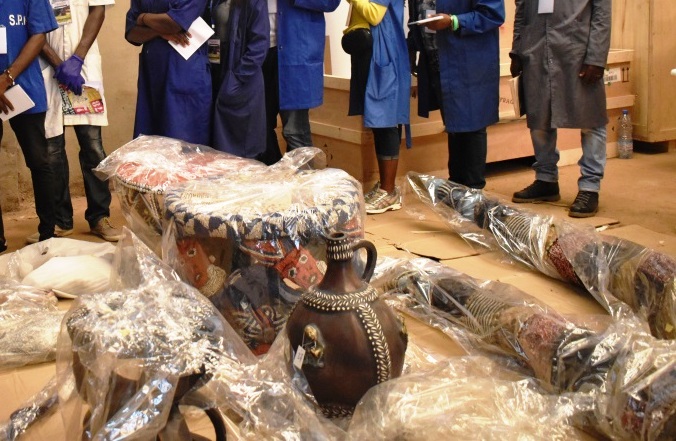 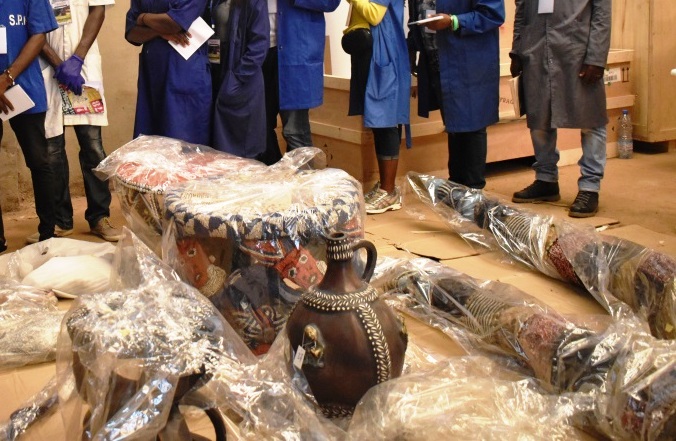 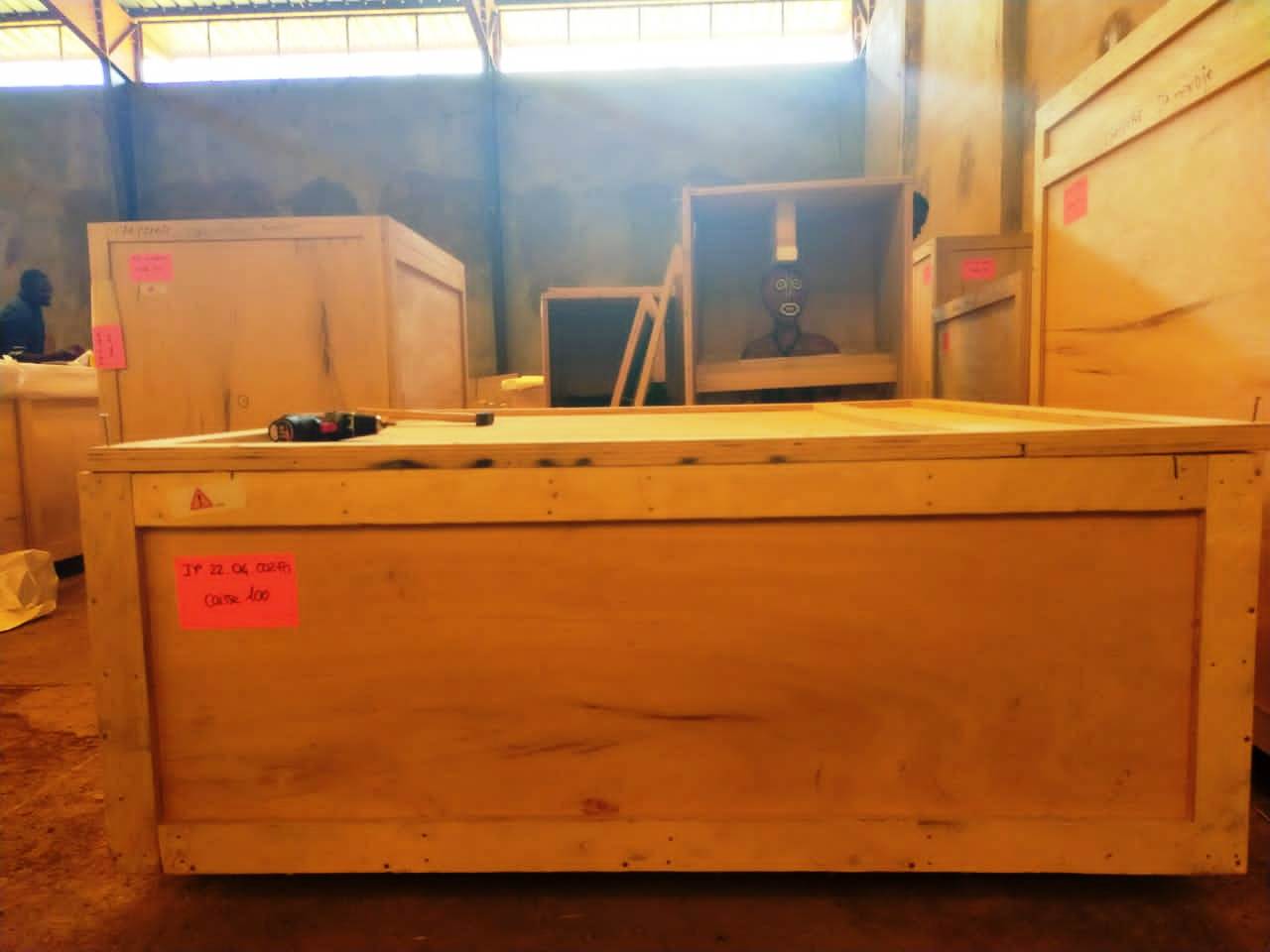 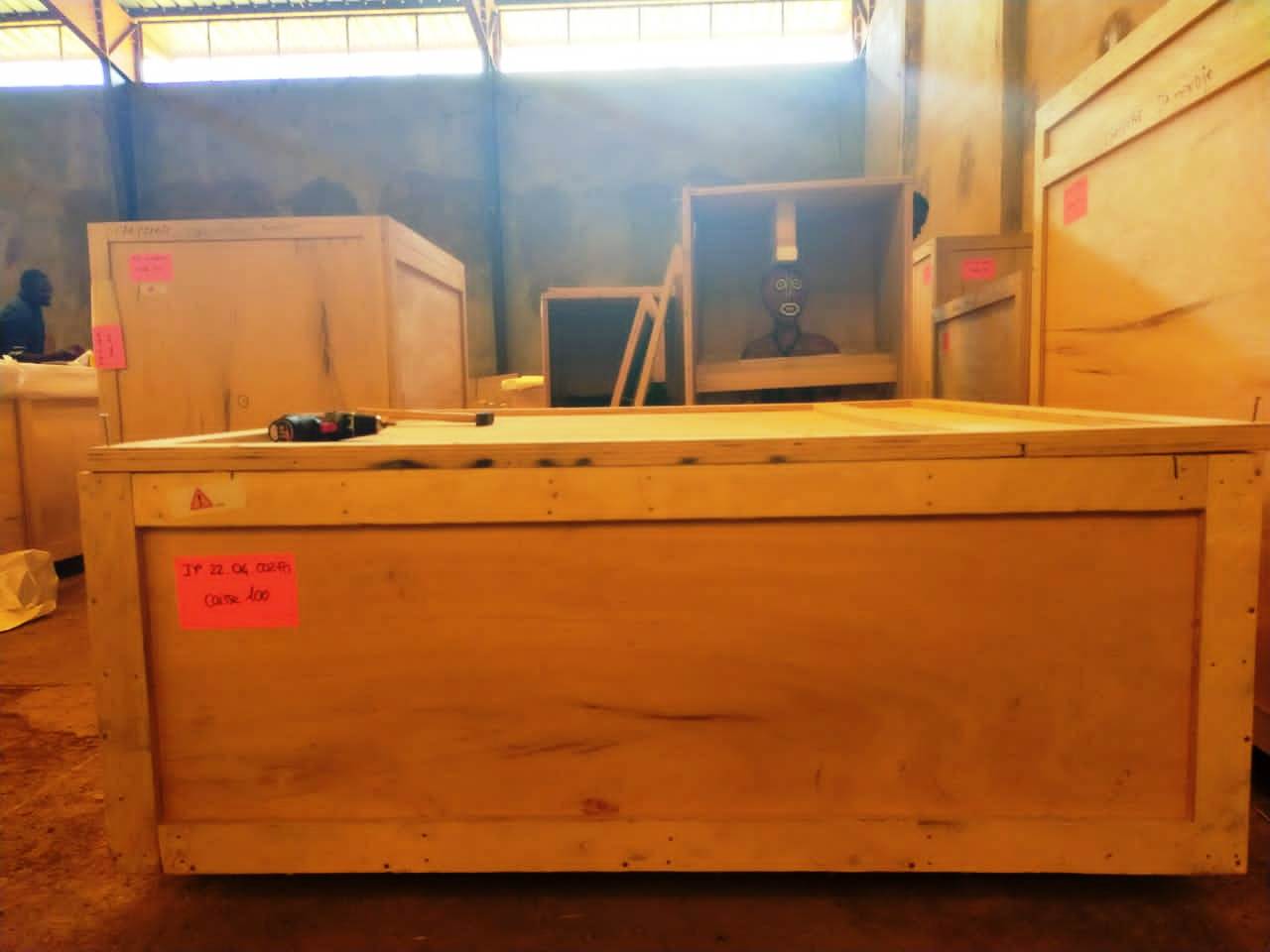 L’argument de la viabilité fonctionnelle des objets revient d’ailleurs de plus en plus dans le discours de certains chefs, remettant en question l’efficience rituelle des copies, afin de mieux plaider pour la restitution des patrimoines d’origine. Le phénomène s’était déjà observé à la chefferie de Laikom où, après le vol de la statue-trône afo-a-kom, s’en était suivi une série de calamités, d’ailleurs étendues jusqu’aux chefferies voisines (Perrois&Notué1997 : 307). Ce qui justifie que lors de la restitution de l’objet, malgré les tractations du président de la République, Ahmadou Ahidjo, afin de le conserver à Yaoundé, le chef de Laikom a veillé à ce que cette statue, divinisée au nom de bang dans les mythes d’origine, regagne son foyer ancestral. Pour autant, toutes les revendications sont loin d’être légitimes.L’exemple est bien donné par le cas de la célèbre statue dansante dite de « la reine bangwa ».Détenue en France par la Fondation Dapper, elle est au cœur des réclamations de la chefferie Bangwa orientale (dans le département de Ndé), alors que le style de l’objet et son lieu de collecte par Conrau en 1899, sont bien attestés dans la chefferie bangwaoccidentale (dans le département de Lebialem). Ainsi, lors d’un colloque international sur la rétrocession du patrimoine abrité par la chefferie bangwaorientale, le jeune chef actuel, Julio DjampouTchatchouang, n’a pas hésité à plaider pour le retour de la célèbre statue, ceci en légitimant sa demande du fait que la copie exposée au sein du musée royal, ne pouvait remplir les prérogatives de la pièce originale Face àcette corruption diachroniquedes fonds patrimoniauxdes chefferies du Grassland, il faut bien s’interroger sur le sens du concept d’authenticité, agitéparle commissaire général de l’exposition de la RDC au MQB, l’architecte S. DjacheNzefa, notamment parmi les critères de sélection des objets. Cette authenticité est-elle tributaire de l’appropriation rituelle, du caractère ancien, originel ou de la cohésion morpho-stylistique de l’objet dans les traditions iconographiques locales, ensemble de critères attestés au demeurant par des spécialistes reconnus de l’art du Grassland ?À cet effet, il faut craindre, comme le relève A. Galitzine- Loumpet (2013 : 96), l’amateurisme des attributions stylistiques observé dans le musée des civilisations de Dschang(fille ainée du projet RDC),ce qui se traduit par exemple par l’assimilation d’un masque punu (Gabon) à l’art bamoum,d’une statuemumuyé (Nigéria) à l’art fang-béti, etc. Une même légèreté scientifique peut être relevée sur différents supports du projet RDC où sont mises en évidence « des analyses iconographiques très personnelles de S. DjacheNzefalargement développées sur le site Internet comme dans l’exposition » (Galitzine- Loumpet (2013 : 96).  Que dire de l’ouvrage pilotedu projet où l’auteur (DjacheNzefa2021 : 204-207 ; 220-223) se livre à des interprétations fantaisistes (aucuneapproche heuristique) de certains symboles décoratifs des panneaux et poteaux sculptés et des motifs textiles. Réexposer le « bon sauvage » pour quelles diasporas et quels publics « civilisés »?On reprend les mêmes et on réinterprètesournoisement, en contexte postcolonial, les prolongations des fameuses « expositions d’art colonial ». Parmi les acteurs de ce spectacle :les chefs traditionnels et autres amuseurs africainsjouerontle rôle des « bons sauvages » ou spécimens vivants exotiques ; les œuvres d’art participeront de l’idéal d’une Afrique en permanence fétichisée : « du visible à l’invisible » ; la diaspora et les publics de tout bords rempliront respectivement les fonctions d’une Afrique « déracinée » (en mal de repère) et du civilisé bien-pensant. Mais dans cette équation, là où les expositions d’art colonial avaient réussi le pari de la reconstitution des écologies culturelles en privilégiant le plein air, l’exposition « Sur la route des chefferies du Cameroun… » ramène insidieusement les objets dans le cadre désincarné ou désenchanté du musée imaginaire (à peu près m2 de cadre scénographique), tout en miroitant paradoxalement l’idée d’une « culture vivante ».III.1. Mise en scène des chefs traditionnels et « amuseurs publics »Bien que la culture matérielle, le « visible », donnera à exposerune typologie diversifiée d’objets (statuaires, masques, éléments d’architecture, parures, contenants, regalia du pouvoir, etc.), l’évènement revendique davantage son originalité de la mise en vedette de la culture immatérielle, « l’invisible ». Et dans cette transcendance du visible à l’invisible, il fauts’attendre à un « jeu de dupes » entre l’installation des chefs traditionnels sur des trônes « sans âme », la procession des danses folkloriques dites patrimoniales, et le balai d’une diaspora singeant des mimes et salutations euphoriques à l’endroitdes chefscaricaturés.Quelle grande redécouverte scénographique et surtout quelle belle ironieque l’idée d’un chef se complaisant impuissamment sur un trône « postiche », là où, juste à côté, sur un socle vitré, est captif le trône légitime de ses ancêtres, symbole de leur soumission ?  Il ne fallait pas plus que le folklore des danses dites patrimonialespour revivre les fantasmes évolutionnistes d’une Afrique sclérosée par ses instincts grégaires, ses émotions etses mimes immuables dans le temps, cette Afrique dont un contemporain bien-pensant a cru en expurger les démons : « Le défi de l’Afrique, c’est d’entrer davantage dans l’histoire…, de se libérer du mythe de l’éternel retour… ».III.2. Des publics bien-pensants et une diaspora à conquérirAu même titre que les expositions d’art colonial étaient censées éveiller la curiosité du « mauvais civilisé » sur l’univers exotique du « bon sauvage », l’exposition à venir au MQB prétend tenir les promessesd’une reconnexion culturelle face à une diaspora plus ou moins déracinée, mais tout en entretenant le mythe des « marabouts d’Afrique » d’une célèbre chanson de C. Dion.Considérant que la diaspora passe pour être la première cible de l’évènement, ne serait-il pas plus cohérent que la « route des chefferies » laconduise, non pas vers des patrimoines caricaturésou désincarnés d’un musée imaginaire, mais plutôt sur les traces réelles des cultures vivantes au sein des chefferies d’origine ?L’exemple des circuits touristiques mis en place en faveur d’une viabilisation des différents ports d’esclaves, liés à la traitetransatlantique en Afrique, fait à cet effet écho au grand besoin d’une diaspora d’afro-descendant de renouer avec la terre perdue et retrouvée (procédure des tests ADN) de leurs ancêtres. Derrière cette cible apparente, moralement et légitimement constituée, la diaspora, se cache en réalité la véritable cible institutionnelle, celle des réseaux d’africanistes et d’une intelligenciabien pensantede la « France-Afrique », entretenant depuis longtemps les programmes de recherche et de financement des projets idéologiques ciblés en Afrique. Ce qui peut clairement justifier que l’exposition « Sur la route des chefferies du Cameroun… »n’est en réalité que la réponseà un appel à projet d’éducation artistique et culturelle « chercheur d’art » du musée du quai Branly. Plus globalement, comme le constate A. L. Galitzine (2013 : 88-91), le lancement du projet RDC en 2006 s’adosse largement sur une subvention à plus de 90 % des programmes de coopérations français (en petite part de l’Union Européenne), tandis que son site internet est domicilié en France, et que les contenus restent prioritairement adressés aux expatriés (informations sur les visas et les modalités sanitaires).ConclusionCompte tenu de la prééminence de la direction du , donc de la coopération française dans la subvention financière, l’encadrement scientifique, technique, voire le processus de sélection des objets du projet d’exposition, ne doit-on pas se questionner sur la capacité de la partie camerounaise à veiller, selon les accords, au retour de ce patrimoine ? Bien au-delà des contrats d’assurance, est-ce que la position d’ « assistanat » de la partie camerounaise (chef traditionnel et autorité de tutelle) tout au long du processus du projet, nela rend pas vulnérable aux risquesde prédation ou de surenchère marchande auxquels seront surexposées les œuvres pendant et après l’exposition ?Ce questionnement trouve d’ailleurs toute sa légitimité dans le rapport Sarr&Savoy qui mentionneque « de nombreux objets prêtés par des musées africains aux musées français entre les années 1930 et les années 1960 ne seront jamais rendus à leurs institutions d’origine après les indépendances, comme en témoigne le cas de l’Institut Fondamental d’Afrique Noire (IFAN) à Dakar, qui attendait toujours, début 2018, le retour de pièces prêtées en 1937,1957 et 1967 ».Toutes choses qui plaident pour une remise fondamentale en question des motivations, de l’opportunité, des intérêts et des objectifs du projet d’exposition « Sur la route des chefferies du Cameroun : du visible à l’invisible », prévu entre avril et juillet 2022 au musée du quai Branly- Jacques-Chirac.BibliographieDJACHE, NZEFA, S.2021.Les civilisations du Cameroun. Histoire, art, architecture et sociétés traditionnelles. France, Éditions de la route des chefferies au Cameroun.DJACHE, NZEFA, S. 1994.Les chefferies Bamiléké dans l’enfer du modernisme… Une chefferie de demain… S. DjacheNzefa :Couëron-France.DOGNIN, R. 1989.« Les calebasses peul et les limites de l’explication anthropologique ».ORSTOM, Paris : 89-104.EINSTEIN, C. 1915.Negerplastik. München, Kurt Wolff, XVII.FERRETI,F. 1975.“Afo-a-kom: sacred art of Cameroon”. New York, The Third Press.GALITZINE-LOUMPET, A. 2013. « De la virtualisation du patrimoine au musée-signe : exemples du Cameroun et du Gabon ».Ethnologies, 35 : 77-100. GEBAUER, P. 1979.Art of Cameroon.Portland, Portland Art Museum.HARTER,P. 1986.Arts anciens du Cameroun, Arnouville. Arts d’Afrique Noire.DUMAS, L. 2009.Perles couleurs d’Afrique, Montreuil, Gourcuff Gradenigo.NKWI,P.N.1975."The Return of a Stolen God". Abbia, 29-30, 121-128. http://www.vestiges-journal.info/Abbia/Abbia_29-30_1975/6_Nkwi.pdf.NOTUE, J.-P.&TRIACA, B. 2006a.Baham : arts, mémoire et pouvoir dans le royaume de Baham.Milan : 5 continents éditions: 257.NOTUE, J.-P. & TRIACA, B. 2006 b.Mankon : heritage and culture fromMankonKingdom.Milan :5 continents éditions : 256.NOTUE, J.-P. & TRIACA, B. 2005.Trésors royaux du Cameroun- Bandjoun.Milan : 5 continents éditions : 272.NOTUE, J.-P. 1993.Batcham : sculptures du Cameroun, nouvelles perspectives anthropologiques. RMN- Grand Palais Musée de Marseille : 213.PERROIS, L. & NOTUE, J.-P. 1997.Rois et sculpteurs de l’Ouest Cameroun. La panthère et la mygale.Editions Karthala- Editions de l’Orstom, Paris. PIOU, E., DJACHE, NZEFA, S., TABOUE, NOUAYE, F. A. & KAMGA, FOTSO, A. 2012. « La sauvegarde et la valorisation du patrimoine culturel au Cameroun ».La Lettre de l’OCIM : 29-39. SARR, F.& SAVOY, B. 2018.« Rapport sur la restitution du patrimoine culturel africain. Vers une nouvelle éthique relationnelle ».Rapport non édité.https://www.culture.gouv.fr/Espace-documentation/Rapports/La-restitution-du-patrimoine-culturel-africain-vers-une-nouvelle-ethique-relationnelle. Vu le 13 Jan 2022.SEIGNOBOS, C. 2017.Des mondes oubliés, Carnets d’Afrique. IRD Éditions, Éditions Parenthèse, Marseille.  TCHANDEU, N. S., KENGNE, W. V. & FOKAM, NOULE, W.-Y.2019.« Autels en pierre des « lieux de Dieu » tsu’SsiàBansoa (Cameroun) : entre art des environnementssacrés et dépôts picturaux rituels ».Afrique : Archéologie& Arts 15 : 66-88.https://doi.org/10.4000/aaa.2540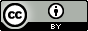 